Altın Portakal’a Başvurular 16 Eylül’de Sona Eriyor!26 Ekim’de başlayacak 56. Antalya Altın Portakal Film Festivali’nin ulusal ve uluslarası film yarışmalarına başvurular 16 Eylül Pazartesi günü sona eriyor. İki yıl sonra geri dönen Ulusal Yarışmalar, 2019 Türkiye yapımı kısa, belgesel ve uzun film başvurularını beklerken, Uluslararası Uzun Metraj Film Yarışması da dünya sinemasından en yeni ve yaratıcı örnekleri Antalya’da bir araya getirecek. Antalya Büyükşehir Belediye Başkanı Muhittin Böcek’in ev sahipliğinde düzenlenecek Antalya Altın Portakal Film Festivali’nde bu yıl toplamda 1 milyon 357 bin 500 TL değerinde para ödülü verilecek.26 Ekim - 1 Kasım 2019 tarihleri arasında düzenlenecek 56. Antalya Altın Portakal Film Festivali’nin ulusal ve uluslararası film yarışmalarına başvurular 16 Eylül Pazartesi günü sona eriyor. İki yıl sonra geri dönen Ulusal Yarışmalar, 2019 Türkiye yapımı kısa, belgesel ve uzun yapımların başvurularını beklerken, Uluslararası Uzun Metraj Film Yarışması da dünya sinemasının son bir yılından yaratıcı örnekleri bir araya getirecek.Sinemamıza 810 bin TL’lik destekEn İyi Film’in 250 bin TL para ödülüyle destekleneceği Ulusal Uzun Metraj Film Yarışması’nda toplamda 810 bin TL değerinde para ödülü verilirken; Ulusal Belgesel Film Yarışması’nın ödülleri toplamda 60 bin TL, Ulusal Kısa Metraj Film Yarışması’nın ise 30 bin TL değerinde olacak.Antalyalı sinemaseverlerin, bugünün ustaları ile geleceğin yönetmenlerini bir arada izleme fırsatı bulacakları Uluslararası Uzun Metraj Film Yarışması’nda ise En İyi Film ve En İyi Yönetmen dallarında 100 bin TL’ye yakın para ödülü desteği sunulacak.Festivalin web sitesinde devam eden başvurular 16 Eylül Pazartesi günü sona erecek.200’e yakın proje başvurdu!Bağımsız yönetmen, yapımcı ve senaristleri uluslararası film profesyonelleriyle buluşturan ve başvuruları geçtiğimiz hafta sona eren Antalya Film Forum’a bu yıl 160 film projesi başvurdu. Yöneticiliğini Olena Yershova Yıldız’ın yapacağı ve yeni yerli yapımların hayat geçirilmesinde Türkiye’deki en önemli fon ve networking platformu olan Antalya Film Forum, Kurmaca Pitching, Kurmaca Work in Progress, Belgesel Work in Progress ve Antalya’da çekilecek bir filme verilen Sümer Tilmaç Antalya Film Destek Fonu başlıklarında 9 projeye toplam 450 bin TL para ödülü verecek. Antalya Film Forum’a bu yıl seçilecek projeler ise 24 Eylül 2019 tarihinde belli olacak.Antalya Büyükşehir Belediye Başkanı Muhittin Böcek’in ev sahipliğinde düzenlenen 56. Antalya Altın Portakal Film Festivali’nin İdari Direktörlüğünü Cansel Çevikol Tuncer, yönetmenliğini Ahmet Boyacıoğlu, sanat yönetmenliğini Başak Emre üstleniyor.Başvurular ve ayrıntılı bilgi için: antalyaff.com/tr56. Antalya Altın Portakal Film Festivali26 Ekim - 1 Kasım 2019facebook.com/AntalyaFF twitter.com/antalyaffinstagram.com/antalyaff youtube.com/AntalyaFF56. Antalya Altın Portakal Film Festivali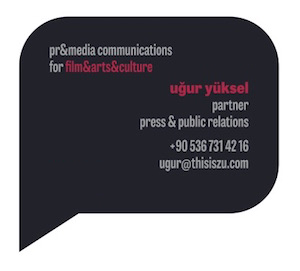 26 Ekim - 1 Kasım 2019ULUSAL YARIŞMAUlusal Uzun Metraj Film YarışmasıEn İyi Film 250.000 TLDr. Avni Tolunay Jüri Özel Ödülü 100.000 TLEn İyi Yönetmen 50.000 TLCahide Sonku Ödülü 50.000 TLBehlül Dal En İyi İlk Film Ödülü 100.000 TLEn İyi Senaryo 30.000 TLEn İyi Görüntü Yönetmeni 20.000 TLEn İyi Müzik 20.000 TLEn İyi Kurgu 20.000 TLEn İyi Sanat Yönetmeni 20.000 TLEn İyi Kadın Oyuncu 20.000 TLEn İyi Erkek Oyuncu 20.000 TLEn İyi Yardımcı Kadın Oyuncu 10.000 TLEn İyi Yardımcı Erkek Oyuncu 10.000 TLSinema Yazarları Derneği (SİYAD) ÖdülüFilm-Yön En İyi Yönetmen Ödülüİzleyici ÖdülüUlusal Kısa Metraj Film YarışmasıEn İyi Film 20.000 TLJüri Özel Ödülü 10.000 TLUlusal Belgesel Film YarışmasıEn İyi Film 40.000 TLJüri Özel Ödülü 20.000 TLULUSLARARASI YARIŞMAEn İyi Film 65.000 TLEn İyi Yönetmen 32.500 TLEn İyi Erkek Oyuncu	En İyi Kadın OyuncuANTALYA FİLM FORUMUzun Metraj Pitching (3x30.000 TL)	90.000 TLBelgesel Work in Progress (3x30.000 TL) 90.000 TLWork in Progress (80.000 + 40.000 TL) 120.000 TLSümer Tilmaç Antalya Destek Fonu 150.000 TL